Examples:The cat hid under the chair.  He was scared of the barking dog.  Just then Dad came in and took the dog out.  The cat made his escape.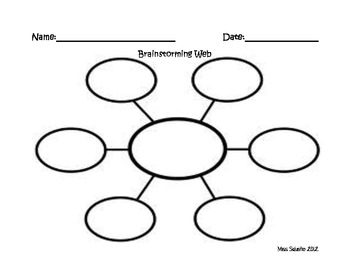 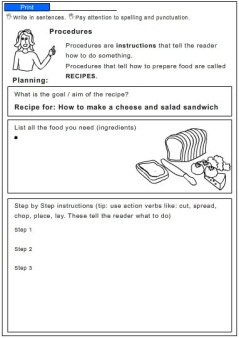 